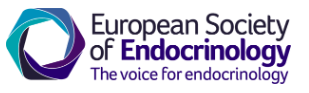 Appendix 2 Future location for ECE Congresses - Information SheetTo be completed and sent in with the ‘Letter of Intent’ Bid received from: ___________________________________________ to hold the ECE in 2028/2029. Number of current members in National Society __________Please confirm you have read and understand the following statements outlined in the guidance document: 1. Name of Proposed Congress Centre/venue, and short description of the proposed Congress venue: (If more than one Congress venue is proposed, please complete a separate sheet for each venue).Name: ___________________________________________________________________________Description:_______________________________________________________________________________________________________________________________________________________________________________________________________________________________________________________________________________________________________________________________________________________________________________________________________________Dates available in early/mid-May (Saturday – Tuesday):2. Short description of the host city and country __________________________________________________________________________________________________________________________________________________________________________________________________________________________________________________________________________________________________________________________________________________________________________________________________________________________3. Congress venue rooms and exhibition 4.  TravelIs the Congress venue accessible by public transport? Please provide details of bus/train stations close by.__________________________________________________________________________________________________________________________________________________________________________________________________________________________________________________________________________________________________________________________________________________________________________________________________________________________Air travel Train travel4. Accommodation 5. Brief description of: Environmental, Corporate Social Responsibility (CSR) and Sustainable Development Goals (SDGs) initiativesCatering options (including healthy options) List of potential social venues (Informal Networking Evening for approx. 300, President’s Dinner for approx. 120). __________________________________________________________________________________________________________________________________________________________________________________________________________________________________________________________________________________________________________________________________________________________________________________________________________________________________________________________________________________________________________________________________________________________________________________________________________________________________________________________________________________________________________________________________________________________________________________________________________________________________________________________________________________________________________________________________________________________________________________________________________________________________________________________________________________________________________________________________________________________________________________________________________________________________________________________________________________________________________________________________________________________________________________________________________________________________________________6.  Support from the hosting cityPlease provide details of potential support from the hosting city. For example, subvention funding, welcome reception, public transportation tickets, entrance to museums:___________________________________________________________________________________________ ________________________________________________________________________ __________________________________________________________________________________7. ReferencesPlease name three large (similar or larger than ECE) scientific/medical events that have taken place in the city within the last three years:Confirm agree The National Society meeting must not be scheduled to take place within four months either side of the year ECE will be hosted (National Society annual meetings cannot take place between December 2027 – November 2028)Will receive a financial contribution of 5% surplus share of the CongressAgree to the split of responsibilities (successful cities will be asked to sign a contract with ESE) Agree that the Congress venue can meet all listed minimum requirements in the guidelines (full details to be provided if shortlisted)YearDatesCommentsMAIN ROOM – PLENARY Min 2000 capacityBREAKOUT ROOM 1+500 capacityBREAKOUT ROOM 2+500 capacityBREAKOUT ROOM 3+300 capacityBREAKOUT ROOM 4+300 capacityBREAKOUT ROOM 5+300 capacityRoom nameTiered auditorium or flat seatedCapacity (theatre style)Cost per day€€€€€€Cost per day (build days) - if applicable €€€€€€Exhibition, poster and catering space Please note a combined space of approx. 8,000sqm is requiredName of hallSize (sqm)Can all elements be combined in one spaceYes/No If no, please provide details of how these elements (Exhibition/Poster/Catering) will be splitCost per dayCost per day (build days)International airportYes/No - nameNational carriers, and details of any discounts for delegatesOther major airlinesApprox number of flights per weekDistance from Congress venue, and public transport options Distance from city centre, and public transport optionsAverage cost airport to CongressCentre in €. Public transport and taxi optionTrain station, if accessible from mainland EuropeYes/No - nameDistance from Congress venue, and public transport options Distance from city centre, and public transport optionsAverage cost airport to CongressCentre in €. Public transport and taxi optionCategoryNumber of hotelsNumber of roomsAverage cost 4 star€3 star€2 star€Budget€Name of EventDateWebsite Contact name